Websites and Resources for topics:https://www.pzaz.onlinePZAZ scheme of work and resources/ CPD videos https://explorify.wellcome.ac.uk/en/activitiesExplorify has been highly recommended on all the science training I have done– excellent for quick activities that link to all Science topics. These really develop reasoning skills and discussion whilst using science language etc. My class have absolutely loved Zoom in, Zoom out and Odd one out. Quick activities that require no recording, if time is tight. Also, suggestions for investigations etc linked to all year group topics. https://www.reachoutcpd.com/ This site is great for support/ fast training with your subject knowledge. Training takes about an hour and covers every Science topic you will be covering. This is for teachers not children. Ideally, before teaching your next topic, do the online training as it can update and extend your subject knowledge. https://www.liketobe.org/You can makes links to ‘real’ scientists here that can help answer some of the questions the children ask, which you may not know the answer to. Starfish class asked an engineer, working on a space rocket, questions about rockets when we were doing our space topic. Ruth Peacey (who took the flag to the Antarctic) is on here too.https://www.stem.org.uk/Useful for investigation ideas, CPD and resources linked to each year groups topics. I think I have signed everyone up for this before, but you may need to create a new account or reset it. https://www.hamilton-trust.org.uk/scienceEvery year group science topics are covered here, with lesson plans and ideas – although they are not all free! Cycle A 2023 – 2024Cycle A 2023 – 2024Cycle A 2023 – 2024Cycle A 2023 – 2024Cycle A 2023 – 2024Cycle A 2023 – 2024Cycle A 2023 – 2024Cycle A 2023 – 2024A1A2Sp1Sp2Su1Su1Su2Starfish 1Everyday materials (Y1)distinguish between an object and the material from which it is madeidentify and name a variety of everyday materials, including wood, plastic glass, metal, water, and rockdescribe the simple physical properties of a variety of everyday materialscompare and group together a variety of everyday materials on the basis of their simple physical propertiesCPD – Everyday Materials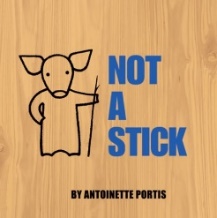 Seasonal changes (Y1)Autumn/ Winterobserve changes across the 4 seasonsobserve and describe weather associated with the seasons and how day length variesCPD – Seasonal Changes  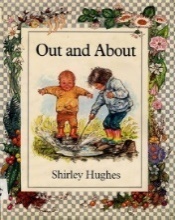 Plants (Y1) identify and name a variety of common wild and garden plants, including deciduous and evergreen treesidentify and describe the basic structure of a variety of common flowering plants, including treesCPD – Plants 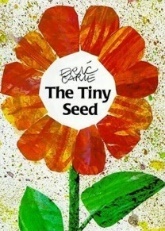 British Science Week 8-17th March – Time Seasonal changes (Y1)Spring/ Summerobserve changes across the 4 seasonsobserve and describe weather associated with the seasons and how day length variesCPD – Seasonal Changes  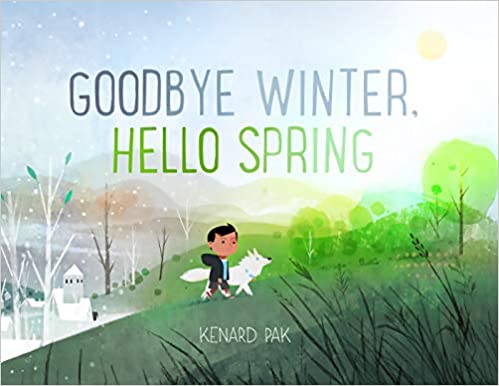 Animals including humans (Y1)identify, name, draw and label the basic parts of the human body and say which part of the body is associated with each senseCPD – Humans and other animals 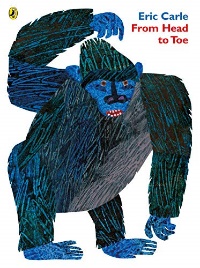 Animals including humans (Y1)identify, name, draw and label the basic parts of the human body and say which part of the body is associated with each senseCPD – Humans and other animals Animals including humans (Y1)Seashore science lessons (PSTT)identify and name a variety of common animals including fish, amphibians, reptiles, birds and mammalsidentify and name a variety of common animals that are carnivores, herbivores and omnivoresdescribe and compare the structure of a variety of common animals (fish, amphibians, reptiles, birds and mammals including pets)CPD – Living things and habitats 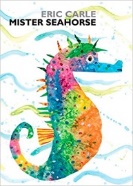 Dolphins 2Great fire of LondonUse of everyday materials (Y2)identify and compare the suitability of a variety of everyday materials, including wood, metal, plastic, glass, brick, rock, paper and cardboard for particular usesfind out how the shapes of solid objects made from some materials can be changed by squashing, bending, twisting and stretchingCPD – Everyday Materials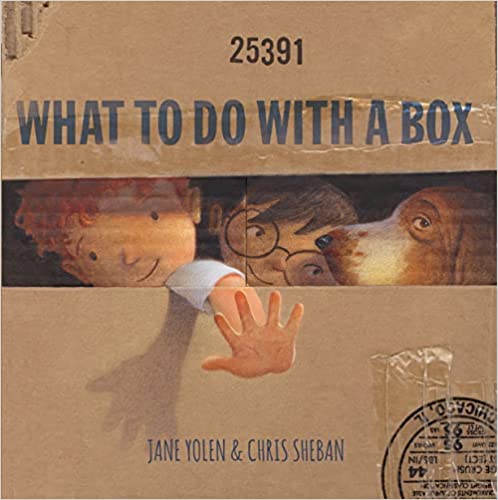 Oceans and continentsAnimals including humans (Y2)describe the importance for humans of exercise, eating the right amounts of different types of food, and hygienefind out about and describe the basic needs of humans, for survival (water, food and air)CPD – Humans and other animals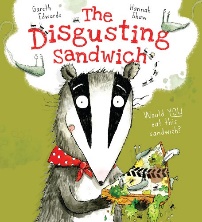 Magnificent Monarchs Plants (Y2) observe and describe how seeds and bulbs grow into mature plantsfind out and describe how plants need water, light and a suitable temperature to grow and stay healthyCPD – Plants 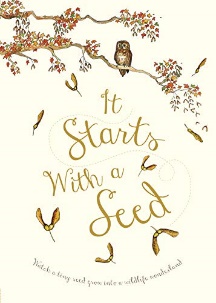 Zambia – Contrasting LocalityBritish Science Week 8-17th March – Time Animals including humans (Y2)notice that animals, including humans, have offspring which grow into adults (lifecycles)consolidate the basic needs of animals for survival (water, food and air) compare to needs of humansCPD – Humans and other animals   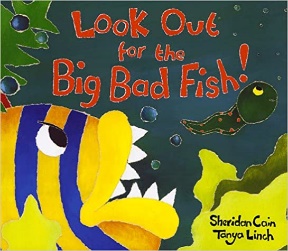 Dinosaur planetLiving things and their habitats (Y2) – school groundsexplore and compare the differences between things that are living, dead, and things that have never been aliveidentify that most living things live in habitats to which they are suited and describe how different habitats provide for the basic needs of different kinds of animals and plants, and how they depend on each otheridentify and name a variety of plants and animals in their habitats, including microhabitatsCPD – Living things and habitats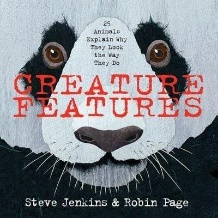 Dinosaur planetLiving things and their habitats (Y2) – school groundsexplore and compare the differences between things that are living, dead, and things that have never been aliveidentify that most living things live in habitats to which they are suited and describe how different habitats provide for the basic needs of different kinds of animals and plants, and how they depend on each otheridentify and name a variety of plants and animals in their habitats, including microhabitatsCPD – Living things and habitatsUnited KingdomLiving things and their habitats (Y2)Seashore Science lessons (PSTT)identify that most living things live in habitats to which they are suited and describe how different habitats provide for the basic needs of different kinds of animals and plants, and how they depend on each otheridentify and name a variety of plants and animals in their habitats, including microhabitatsdescribe how animals obtain their food from plants and other animals, using the idea of a simple food chain, and identify and name different sources of food CPD – Outdoor Science 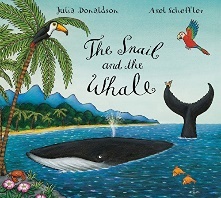 Lobster 3Early civilisations and Ancient EgyptRocks (Y3)Group different rocks, how they are formed.Fossils – how they are formed.Focus on plate tectonics etc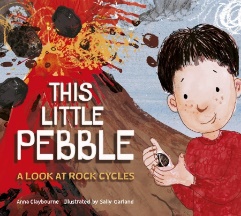 Climate zonesForces and Magnets (Y3)compare how things move on different surfacesnotice that some forces need contact between 2 objects, but magnetic forces can act at a distanceobserve how magnets attract or repel each other and attract some materials and not otherscompare and group together a variety of everyday materials on the basis of whether they are attracted to a magnet, and identify some magnetic materialsdescribe magnets as having 2 polespredict whether 2 magnets will attract or repel each other, depending on which poles are facingCPD – Forces and Magnets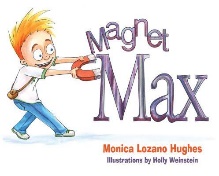 Through the agesAnimals including humans (Y3)Identify animals (humans) need right types and levels of nutrition, cannot make own food, nutrition comes from what they eatIdentify humans and some animals have skeletons and muscles for support, protection and movementCPD – Food and Feeding/ Body Systems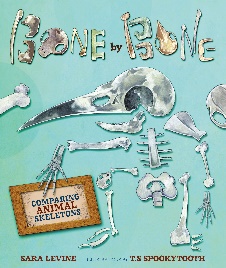 South America: The Amazon basinBritish Science Week 8-17th March – Time Plants (Y3)identify and describe the functions of different parts of flowering plants: roots, stem/trunk, leaves and flowersexplore the requirements of plants for life and growth (air, light, water, nutrients from soil, and room to grow) and how they vary from plant to plantinvestigate the way in which water is transported within plantsexplore the part that flowers play in the life cycle of flowering plants, including pollination, seed formation and seed dispersalCPD – Plants and growth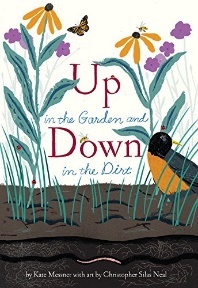 I am warrior (ILP CS)Light (Y3)Light is needed to see and dark is the absence of light, notice light is reflected from surfaces, light from the sun can be dangerous, ways to protect eyes, shadows are formed when light from a light source is blocked, shadow sizes changing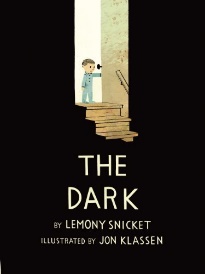 I am warrior (ILP CS)Light (Y3)Light is needed to see and dark is the absence of light, notice light is reflected from surfaces, light from the sun can be dangerous, ways to protect eyes, shadows are formed when light from a light source is blocked, shadow sizes changingEmperors and Empires (KRP-CS)Living things and their habitatsSeashore Science lessons (PSTT)recognise that living things can be grouped in a variety of waysexplore and use classification keys to help group, identify and name a variety of living things in their local and wider environmentrecognise that environments can change and that this can sometimes pose dangers to living thingsCPD – Environments and Habitats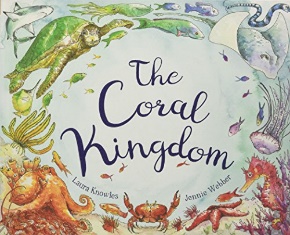 Jellyfish 4Traders’ and raiders Light (Y3)Light is needed to see and dark is the absence of light, notice light is reflected from surfaces, light from the sun can be dangerous, ways to protect eyes, shadows are formed when light from a light source is blocked, shadow sizes changingCPD – Light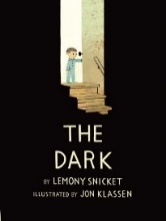 What is a mountain?Rocks (Y3)Group different rocks, how they are formed.Fossils – how they are formed.Focus on plate tectonics etcCPD – Rocks and SoilsInvasionSound (Y4)How sound is made, how it travels, pitch and volume.CPD – Sound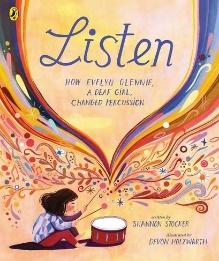 Rio and South Brazil British Science Week 8-17th March – Time Living things and their habitats (Y4)(local environment: field/woodland/hedgerows)recognise that living things can be grouped in a variety of waysexplore and use classification keys to help group, identify and name a variety of living things in their local and wider environmentrecognise that environments can change and that this can sometimes pose dangers to living thingsCPD – Environments and HabitatsMevagissey – a harbour to call homeAnimals including humans (Y3)Identify animals (humans) need right types and levels of nutrition, cannot make own food, nutrition comes from what they eatIdentify humans and some animals have skeletons and muscles for support, protection and movementCPD – Food and Feeding/ Body SystemsMevagissey – a harbour to call homeAnimals including humans (Y3)Identify animals (humans) need right types and levels of nutrition, cannot make own food, nutrition comes from what they eatIdentify humans and some animals have skeletons and muscles for support, protection and movementCPD – Food and Feeding/ Body SystemsNorth America Living things and their habitats (Y4)Seashore Science lessons (PSTT)recognise that living things can be grouped in a variety of waysexplore and use classification keys to help group, identify and name a variety of living things in their local and wider environmentrecognise that environments can change and that this can sometimes pose dangers to living thingsCPD – Environments and HabitatsSeals 5How Mysterious were the Maya?Earth and Space (Y5)describe the movement of the Earth and other planets relative to the sun in the solar systemdescribe the movement of the moon relative to the Earthdescribe the sun, Earth and moon as approximately spherical bodiesuse the idea of the Earth’s rotation to explain day and night and the apparent movement of the sun across the skyCPD – Earth and Space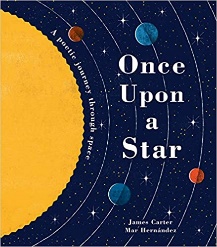 Rivers Properties and changes of materials (Y5)compare and group together everyday materials on the basis of their properties, including their hardness, solubility, transparency, conductivity (electrical and thermal), and response to magnetsknow that some materials will dissolve in liquid to form a solution, and describe how to recover a substance from a solutionuse knowledge of solids, liquids and gases to decide how mixtures might be separated, including through filtering, sieving and evaporatinggive reasons, based on evidence from comparative and fair tests, for the particular uses of everyday materials, including metals, wood and plasticdemonstrate that dissolving, mixing and changes of state are reversible changesexplain that some changes result in the formation of new materials, and that this kind of change is not usually reversible, including changes associated with burning and the action of acid on bicarbonate of sodaCPD – Changing Materials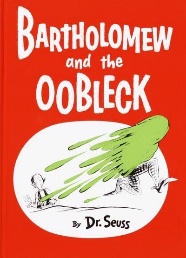 Tudors Forces (Y5)explain that unsupported objects fall towards the Earth because of the force of gravity acting between the Earth and the falling objectidentify the effects of air resistance, water resistance and friction, that act between moving surfacesrecognise that some mechanisms including levers, pulleys and gears allow a smaller force to have a greater effectCPD – Forces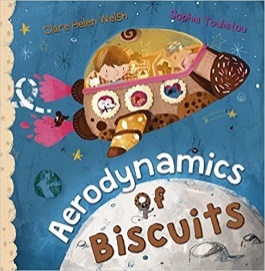 Volcanoes and Earthquakes British Science Week 8-17th March – Time Animals including humans (Y5)describe the changes as humans develop to old ageCPD – Lifecycles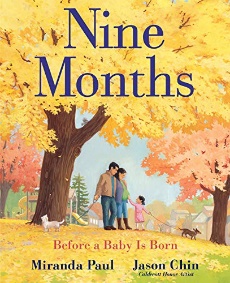 Mining Living things and habitats(Y5)describe the life process of reproduction in some plants and animals (sexual/ asexual) CPD – Environments and Habitats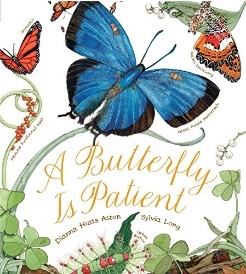 Mining Living things and habitats(Y5)describe the life process of reproduction in some plants and animals (sexual/ asexual) CPD – Environments and HabitatsEuropean Region - Greece Living things and habitats(Y5)Seashore Science lessons (PSTT)describe the differences in the life cycles of a mammal, an amphibian, an insect and a birdreproduction of some plants and animalsCPD – Environments and Habitats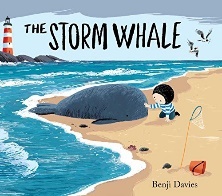 Sea Turtles 6WW2 A child’s war (ILP – CS)Light (Y6)recognise that light appears to travel in straight linesuse the idea that light travels in straight lines to explain that objects are seen because they give out or reflect light into the eyeexplain that we see things because light travels from light sources to our eyes or from light sources to objects and then to our eyesuse the idea that light travels in straight lines to explain why shadows have the same shape as the objects that cast themCPD – Light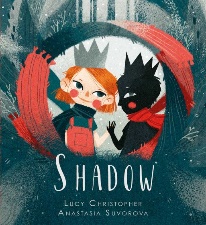 Our UK – comparing UK regionsEvolution and inheritance (Y6)recognise that living things have changed over time and that fossils provide information about living things that inhabited the Earth millions of years agorecognise that living things produce offspring of the same kind, but normally offspring vary and are not identical to their parentsidentify how animals and plants are adapted to suit their environment in different ways and that adaptation may lead to evolutionCPD – Evolution and Inheritance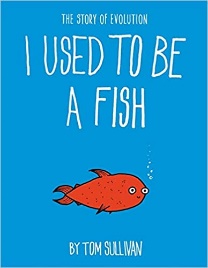 RevolutionElectricity (Y6)associate the brightness of a lamp or the volume of a buzzer with the number and voltage of cells used in the circuitcompare and give reasons for variations in how components function, including the brightness of bulbs, the loudness of buzzers and the on/off position of switchesuse recognised symbols when representing a simple circuit in a diagramCPD – Electricity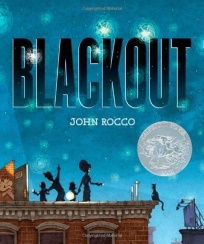 Food, farming and Sustainable living  World tradeBritish Science Week 8-17th March – Time Animals including humans (Y6)identify and name the main parts of the human circulatory system, and describe the functions of the heart, blood vessels and bloodrecognise the impact of diet, exercise, drugs and lifestyle on the way their bodies functiondescribe the ways in which nutrients and water are transported within animals, including humans(but also some Beach Science once SATS are finished)CPD – Body Systems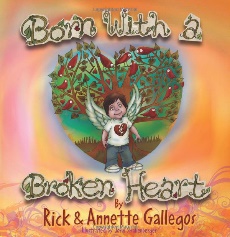 SATS Our MevagisseyLiving things and their habitats (Y6) (Beach schools – PSTT lessons)describe how living things are classified into broad groups according to common observable characteristics and based on similarities and differences, including micro-organisms, plants and animalsgive reasons for classifying plants and animals based on specific characteristicsCPD – Classification.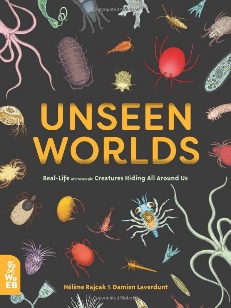 Our MevagisseyLiving things and their habitats (Y6) (Beach schools – PSTT lessons)describe how living things are classified into broad groups according to common observable characteristics and based on similarities and differences, including micro-organisms, plants and animalsgive reasons for classifying plants and animals based on specific characteristicsCPD – Classification.Key stage 1  National curriculum strandsKey stage 1  National curriculum strandsKey stage 1  National curriculum strandsKey stage 1  National curriculum strandsWorking Scientifically Biology Pupils should be taught to:Chemistry Pupils should be taught to:Physics Pupils should be taught to:During Years 1 and 2, pupils should be taught to use the following practical scientific methods, processes and skills through the teaching of the programme of study content:  asking simple questions and recognising that they can be answered in different ways  observing closely, using simple equipment  performing simple tests  identifying and classifying  using their observations and ideas to suggest answers to questions  gathering and recording data to help in answeringLiving things and their habitats  explore and compare the differences between things that are living, dead, and things that have never been alive Animals, including humans  identify and name a variety of common animals including, fish, amphibians, reptiles, birds and mammals  identify and name a variety of common animals that are carnivores, herbivores and omnivores  describe and compare the structure of a variety of common animals ( fish, amphibians, reptiles, birds and mammals including pets)  identify, name, draw and label the basic parts of the human body and say which part of the body is associated with each sense.  notice that animals, including humans, have offspring which grow into adults  find out about and describe the basic needs of animals, including humans, for survival (water, food and air)  describe the importance for humans of exercise, eating the right amounts of different types of food, and hygienePlants  identify and name a variety of common wild and garden plants including deciduous and evergreen trees  identify and describe the basic structure of a variety of common flowering plants, including trees.  observe and describe how seeds and bulbs grow into mature plants  find out and describe how plants need water, light and a suitable temperature to grow and stay healthy. Habitats  identify that most living things live in habitats to which they are suited and describe how different habitats provide for the basic needs of different kinds of animals and plants, and how they depend on each other  identify and name a variety of plants and animals in their habitats, including micro-habitats  describe how animals obtain their food from plants and other animals, using the idea of a simple food chain, and identify and name different sources of food.Everyday materials  distinguish between an object and the material from which it is made  identify and name a variety of everyday materials, including wood, plastic, glass, metal, water, and rock  describe the simple physical properties of a variety of everyday materials  compare and group together a variety of everyday materials on the basis of their simple physical properties  identify and compare the suit- ability of a variety of everyday materials, including wood, metal, plastic, glass, brick, rock, paper and cardboard for particular uses find out how the shapes of solid objects made from some materials can be changed by squashing, bend- ing, twisting and stretching.Seasonal changes observe changes across the four seasons observe and describe weather associated with the seasons and how day length variesLower Key stage 2 National curriculum strandsLower Key stage 2 National curriculum strandsLower Key stage 2 National curriculum strandsLower Key stage 2 National curriculum strandsWorking ScientificallyBiology Pupils should be taught to:Chemistry Pupils should be taught to:Physics Pupils should be taught to:Working scientifically During Years 3 and 4, pupils should be taught to use the following practical scientific methods, processes and skills through the teaching of the programme of study content:  asking relevant questions and using different types of scientific enquiries to answer them  setting up simple practical enquiries, comparative and fair tests  making systematic and careful observations and , where appropriate, taking accurate  measurements using standard units, using a range of equipment, including thermometers and data loggers  gathering, recording, classifying and presenting data in a variety of ways to help in answering questions  recording findings using simple scientific language, drawings, labelled diagrams, keys, bar charts, and tables reporting on findings from enquiries, including oral and writ- ten explanations, displays or presentations of results and conclusions  using results to draw simple conclusions, make predictions for new values, suggest improvements and raise further questions  identifying differences, similarities or changes related to simple scientific ideas and processes  using straightforward scientific evidence to answer questions or to support their findings.Living things and their habitats  recognise that living things can be grouped in a variety of ways  explore and use classification keys to help group, identify and name a variety of living things in their local and wider environment  recognise that environments can change and that this can sometimes pose dangers to living things Animals, including human  identify that animals, including humans, need the right types and amount of nutrition, and that they cannot make their own food; they get nutrition from what they eat  identify that humans and some other animals have skeletons and muscles for support, protection and movement.  describe the simple functions of the basic parts of the digestive system in humans  identify the different types of teeth in humans and their simple functions.  Construct and interpret a variety of food chains, identifying producers, predators and prey Plants  identify and describe the functions of different parts of flowering plants: roots, stem/trunk, leaves and flowers  explore the requirements of plants for life and growth (air, light, water, nutrients from soil, and room to grow) and how they vary from plant to plant  investigate the way in which water is transported within plants  explore the part of flowers play in the life cycle of flowering plants, including pollination, seed formation and seed dispersal.Rocks compare and group together different kinds of rocks on the basis of their simple physical properties  recognise that soils are made from rocks and organic matter Describe in simple terms how fossils are formed when things that have lived are trapped within rock. States of matter compare and group materials together, according to whether they are sol- ids, liquids or gases observe that some materials change state when they are heated or cooled, and measure or research the temperature at which this happens in degrees Celsius (°C), identify the part played by evaporation and condensation in the water cycle and associate the rate of evaporation with temperature.Electricity identify common appliances that run on electricity construct a simple series electrical circuit, identifying and naming its basic parts, including cells, wires, bulbs, switches and buzzers identify whether or not a lamp will light in a simple series circuit, based on whether or not the lamp is part of a complete loop with a battery recognise that a switch opens and closes a circuit and associate this with whether or not a lamp lights in a simple series circuit recognise some common conductors and insulators, and associate metals with being good conductors Forces and magnets compare how things move on different surfaces notice that some forces need contact between two objects but magnetic forces can act at a distance observe how magnets attract or repel each other and attract some materials and not others compare and group together a variety of everyday materials on the basis of whether they are attracted to a magnet, and identify some magnetic materials describe magnets as having two poles predict whether two magnets will attract or repel each other, de- pending on which poles are facing Light  recognise that they need light in order to see things and that dark is the absence of light notice that light is reflected from surfaces recognise that light from the sun can be dangerous and that there are ways to protect their eyes recognise that shadows are formed when a light source is blocked by a solid object  find patterns in the way that the size of shadows change Sound identify how sounds are made, associating some of them with something vibrating recognise that vibrations from sound travel through a medium to the ear find patterns between the pitch of a sound and features of the object that produced it find patterns between the volume of a sound and the strength of the vibrations that produced it. recognise that sounds get fainter as the distance from the sound source increases.Upper Key stage 2 National curriculum strandsUpper Key stage 2 National curriculum strandsUpper Key stage 2 National curriculum strandsUpper Key stage 2 National curriculum strandsWorking ScientificallyBiology Pupils should be taught to:Chemistry Pupils should be taught to:Physics Pupils should be taught to:Working scientifically During Years 5 and 6, pupils should be taught to use the following practical scientific methods, processes and skills through the teaching of the programme of study content:  planning different types of scientific enquiries to answer questions, including recognising and controlling variables where necessary  taking measurements, using a range of scientific equipment, with increasing accuracy and precision, taking repeat readings when appropriate  recording data and results of increasing complexity using scientific diagrams and la- bels, classification keys, tables, scatter graphs, bar and line graphs,  using test results to make predictions to set up further comparative and fair tests  reporting and presenting findings from enquiries, including conclusions, causal relationships and explanations results, explanations of and degree of trust in results, in oral and written forms such as displays and other presentations  identifying scientific evidence that has been used to support or refute ideas or arguments.Living things and their habitats  describe how living things are classified into broad groups according to common observable characteristics and based on similarities and differences, including micro- organisms, plants and animals  give reasons for classifying plants and animals based on specific characteristics  describe the life process of reproduction in some plants and animals  describe the differences in the life cycle of a mammal, an amphibian, an insect and a bird  recognise the impact of diet, exercise, drugs and lifestyle on the way their bodies function. Animals, including humans  describe the changes as humans develop to old age  identify and name the main parts of the human circulatory system, and describe the functions of the heart, blood vessels and blood  recognise the impact of diet, exercise, drugs and lifestyle on the way their bodies function.  describe the ways in which nutrients and water are transported within animals including humans Evolution and inheritance  recognise that living things produce off- spring of the same kind, but but normally off- spring vary and are not identical to their parents  recognise that living things have changed over time and that fossils provide the information about living things that inhabited the Earth millions of years ago  identify how animals and plants are adapted to suit their environment in different ways and that adaption leads to evolution normally off- spring vary and are not identical to their parents  recognise that living things have changed over time and that fossils provide the information about living things that inhabited the Earth millions of years ago  identify how animals and plants are adapted to suit their environment in different ways and that adaption leads to evolutionProperties of everyday materials  compare and group together everyday materials on the basis of their properties, including their hardness, solubility, transparency, conductivity (electrical and thermal), and response to magnets  know that some materials will dissolve in liquid to form a solution, and describe how to recover a substance from a solution  use knowledge of solids, liquids and gases to decide how mixtures might be separated, including through filtering, sieving and evaporating  give reasons, based on evidence from comparative and fair tests, for the particular uses of everyday materials, including metals, wood and plastic Reversible change  demonstrate that dissolving, mixing and changes of state are reversible changes. Changes that form new materials  explain that some changes result in the formation of new materials, and that this kind of change is not usually reversible, including changes associated with burning, and the action of acid on bicarbonate of soda.Electricity  associate the brightness of a lamp or the volume of a buzzer with the number and voltage of cells used in the circuit  compare and give reasons for variations in how components function, including the brightness of bulbs, the loudness of buzzers and the on/off position of switches  use recognised symbols when representing a simple circuit in a diagramForces  explain that unsupported objects fall to- wards the Earth because of the force of gravity acting between the Earth and the falling object  identify the effect of air resistance, water resistance and friction, that act between moving surfaces  recognise that some mechanisms, including levers, pulleys and gears, allow a smaller force to have a greater effect Light  recognise that light appears to travel in straight lines  use the idea that light travels in straight lines to explain that objects are seen because they give out or reflect light into the eye  explain that we see things because light travels from light sources to our eyes or from light sources to objects and then to our eyes  use the idea that light travels in straight lines to explain why shadows have the same shape as the objects that cast them Earth and space  describe the movement of the Earth, and other planets, relative to the Sun in the solar system  describe the movement of the Moon relative to the Earth  describe the Sun, Earth and Moon as approximately spherical bodies  use the idea of the Earth’s rotation to explain day and night and the apparent movement of the sun across the sky 